Памятка населению«Осторожно, тонкий лёд!»Основные меры безопасности на льду определены Правилами охраны жизни людей на водных объектах в Мурманской области (утверждены постановлением Правительства Мурманской области от 23.10.2019 N 478-ПП, действуют в редакции от 08.06.2021 № 351-ПП).Несоблюдение правил безопасности на водных объектах в осенне-зимний период часто становится причиной гибели и травматизма людей. Осенний лед в период с ноября по декабрь, до наступления устойчивых морозов, непрочен. Скрепленный вечерним или ночным холодом, он ещё способен выдерживать небольшую нагрузку, но днем, быстро нагреваясь от просачивающейся через него талой воды, становится пористым и очень слабым, хотя сохраняет достаточную толщину.Правила поведения на льду:Не выходите на тонкий, не окрепший лёд. Убедитесь в прочности льда с помощью подручных средств. Проверять прочность льда ударами ноги категорически запрещается.Не собирайтесь группами на отдельных участках льда.При переходе по льду группами необходимо следовать друг за другом на расстоянии 5 - 6 метров.Не приближайтесь к промоинам, трещинам, прорубям, обходите участки, покрытые слоем снега.Не скатывайтесь на санках, лыжах с крутых берегов на тонкий лёд.Не переходите водоем по льду в запрещенных местах.Не выходите на лёд в темное время суток и при плохой видимости.Не выезжайте на лёд на мотоциклах, автомобилях вне переправ.Это нужно знать:Разрешенным для перехода является лёд с зеленоватым оттенком и толщиной не менее 10 сантиметров.В устьях рек и протоках прочность льда ослаблена. Лёд непрочен в местах быстрого течения, бьющих ключей и стоковых вод, а также в районах произрастания водной растительности, вблизи деревьев, кустов, травы. Если температура воздуха выше 0 градусов держится более трех дней, то прочность льда снижается на 25%. Прочность льда можно определить визуально: лёд голубого цвета, с зеленоватым оттенком - прочный, белого - в 2 раза меньше, матово-белого цвета или с желтоватым оттенком – ненадёжен.Что делать, если Вы провалились в холодную воду: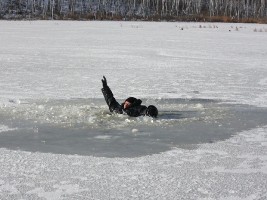 Не паникуйте, не делайте резких движений, сохраните дыхание.Раскиньте руки в стороны и постарайтесь зацепиться за кромку льда, придав телу горизонтальное положение.Зовите на помощь: «Тону!»Попытайтесь осторожно налечь грудью на край льда, забросить одну, потом другую ногу на лёд.Если лёд выдержал, перекатываясь, медленно ползите в ту сторону, откуда пришли, ведь здесь лёд уже проверен на прочность. Не останавливаясь, идите к ближайшему жилью. Отдохнуть можно только в тёплом помещении.Если нужна Ваша помощь: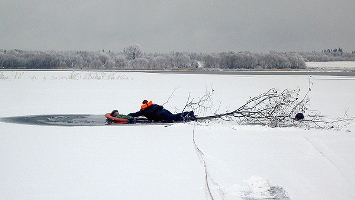 Попросите кого-нибудь вызвать «скорую помощь» и спасателей или сами вызовите их по сотовому телефону «112».Вооружитесь любой длинной палкой, доской, шестом, веревкой.Можно связать воедино шарфы, ремни или одежду.Ползком, широко расставляя при этом руки и ноги и толкая перед собой спасательные средства, осторожно передвигайтесь к полынье.Остановитесь в нескольких метрах от находящегося в воде человека и бросьте ему веревку, край одежды, подайте палку, лыжу или шест. Осторожно вытащите пострадавшего на лёд и вместе с ним ползком выбирайтесь из опасной зоны. Доставьте пострадавшего в тёплое место. Окажите ему помощь: снимите с него мокрую одежду, энергично разотрите тело (до покраснения кожи), напоите горячим чаем. Не давайте пострадавшему алкоголь - это может привести к летальному исходу. Вызовите «скорую помощь».Запомните, сохраните номера телефонов служб спасения: 112 – единая служба спасения;(815 31) 58895 – поисково-спасательное подразделение МЧС России; 55789 – ЕДДС города КировскаУтвержденыпостановлениемПравительства Мурманской областиот 23 октября 2019 г. N 478-ПП(в редакции от 08.06.2021 № 351-ПП)Правила охраны жизни людей на водных объектах в Мурманской области6. Меры безопасности на льду6.1. При переходе водного объекта по льду следует пользоваться оборудованными ледовыми переправами или проложенными тропами, а при их отсутствии - убедиться в прочности льда с помощью подручных средств. Проверять прочность льда ударами ноги категорически запрещается.Если лед непрочен, необходимо прекратить движение и возвратиться по своим следам, делая первые шаги без отрыва ног от поверхности льда.6.2. Во время движения по льду следует обращать внимание на его поверхность, обходить опасные места и участки, покрытые толстым слоем снега.Особую осторожность необходимо проявлять в местах, где быстрое течение, родники, выступают на поверхность кусты, трава, впадают в водоем ручьи, выливаются теплые сточные воды промышленных предприятий, ведется заготовка льда и т.п.Разрешенным для перехода является лед с зеленоватым оттенком и толщиной не менее 10 сантиметров.6.3. При переходе по льду группами необходимо следовать друг за другом на расстоянии 5 - 6 метров и быть готовыми оказать немедленную помощь идущему впереди.Перевозка грузов производится на санях или других приспособлениях с возможно большей площадью опоры на поверхность льда.6.4. Пользоваться на водных объектах площадками для катания на коньках разрешается после тщательной проверки прочности льда, толщина которого должна быть не менее 12 сантиметров, а при массовом катании - не менее 25 сантиметров.6.5. При переходе водного объекта по льду на лыжах следует пользоваться проложенной лыжней, а при ее отсутствии, прежде чем двигаться по целине, следует отстегнуть крепления лыж и снять петли лыжных палок с кистей рук. Рюкзак или ранец необходимо взять на одно плечо. Расстояние между лыжниками должно быть 5 - 6 метров.Во время движения лыжник, идущий первым, ударами палок проверяет прочность льда и следит за его состоянием.6.6. Во время рыбной ловли при толщине льда менее 25 сантиметров расстояние между лунками должно быть не менее 7 метров, запрещено собираться большими группами на ограниченной площади.Каждому рыболову рекомендуется иметь спасательное средство в виде шнура длиной 12 - 15 метров, на одном конце которого должен быть закреплен груз весом 400 - 500 граммов, а на другом - изготовлена петля.6.7. В местах с большим количеством рыболовов на значительной площади льда в периоды интенсивного подледного лова рыбы органами местного самоуправления должны выставляться спасательные посты, укомплектованные подготовленными спасателями, оснащенные спасательными средствами, электромегафонами, средствами связи и владеющие постоянно информацией о гидрометеорологической обстановке в этом районе.При угрозе отрыва льда от берега спасатели немедленно информируют об этом рыболовов и принимают меры по удалению их со льда.6.8. Проведение на льду водных объектов массовых мероприятий организуется по решению органов местного самоуправления по согласованию с ГИМС, должностные лица которой определяют допустимую безопасную толщину льда, наличие необходимых спасательных средств, спасателей, медицинских работников (по согласованию), перечень необходимой информации о безопасном поведении на льду для проводимого мероприятия.6.9. Органами местного самоуправления осуществляется информирование населения об ограничениях водопользования на водных объектах общего пользования на подведомственной территории через средства массовой информации в периоды установления опасной толщины льда на водных объектах.